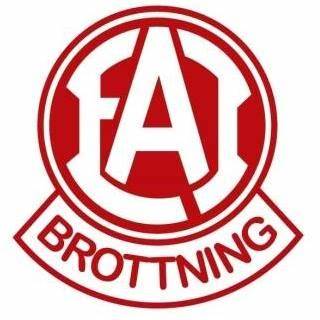 Uppstartsläger 29/8 - 30/8Efter en lång vår utan tävlingar och med lite annorlunda träning tänkte vi starta upp hösten med läger!För grupp 2 och 3 kommer vi återigen hålla vårt uppskattade läger i stugan vid Bosarpsjön. Lekar, skratt, äventyr och lite tokigheter utlovas. Vi kommer att lämna Eslöv kl 10.00 och beräknar att vara tillbaka till lunch dagen efter. Vår förhoppning är att alla brottare kan följa med. Därför ser vi gärna att de föräldrar som kan och har möjlighet följer med och skjutsar/hämtar brottarna. Om något barn vill, finns möjlighet för föräldrar att även stanna över natten. När träningen startar upp igen, så kommer vi att lämna ut mer info så som packlista, tider mm, till de som har möjlighet att följa med. För att kunna planera, så vill vi ha in anmälningarna till lägret senast 10/8. Anmälan skickas på mail till robin@leibst.se Hoppas att ni kan komma!/Tränarna